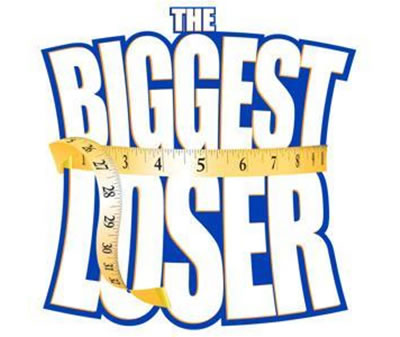 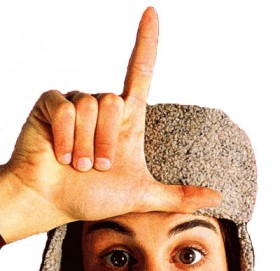 Introduction:This is an exciting game which requires teams to calculate percent decrease quickly and accurately.  Teams compete to move around the board the fastest.  The biggest loser wins!Materials Needed:Large foam diceLife-sized game boardPencil and paper PrizesVarious props for physical challengesDirections and Rules:Teams work together to calculate percent decrease problems in a specified time frame.If the calculation is correct, the team rolls a die and one player moves along the game board.  Some spots on the board have specific instructions which need to be followed.Each round, the teammates take turns moving around the board.  This procedure is repeated until time runs out.  Whichever team has moved the farthest around the board is the biggest loser…or winner.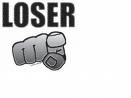 Sample ProblemsUse the following equation to solve these problems: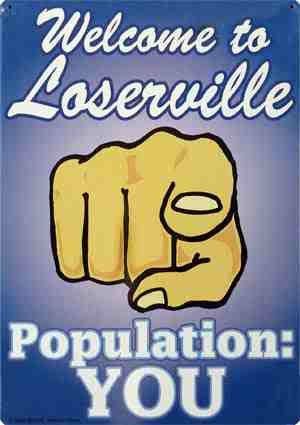 Beginning value = 2, Ending value = 1Beginning value = 4, Ending value = 3Beginning value = 8,Ending value = 5Beginning value = 20, Ending value = 15Beginning value = 5, Ending value = 7*A bonus roll would be awarded on such a question for recognizing a negative decrease as an increase.